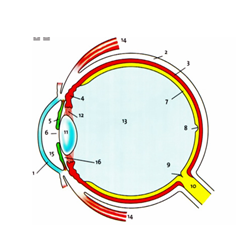 Nederlandse naamLatijnse naamFunctie123456789101112131415161718